«Техэксперт: Электроэнергетика» Основы правового регулирования ТЭК.Всего в систему добавлены 8 документов (представлены наиболее интересные) Приказ Министерства строительства и жилищно-коммунального хозяйства Российской Федерации от 31.03.2023 № 230/пр «Об установлении требований к форматам предоставления сведений, содержащихся в разрешении на строительство и разрешении на ввод в эксплуатацию объекта капитального строительства».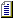 Распоряжение Правительства РФ от 29.06.2023 № 1728-р «О внесении изменений в распоряжение Правительства Российской Федерации от 26 октября 2020 г. № 2774-р».Постановление Правительства РФ от 08.07.2023 № 1129 «О внесении изменений в некоторые акты Правительства Российской Федерации».Постановление Правительства РФ от 08.07.2023 № 1130 «Об утверждении Правил вывода в ремонт и из эксплуатации источников тепловой энергии и тепловых сетей, признании утратившими силу некоторых актов Правительства Российской Федерации и пункта 7 изменений, которые вносятся в акты Правительства Российской Федерации по вопросу совершенствования порядка вывода объектов электроэнергетики в ремонт и из эксплуатации, утвержденных постановлением Правительства Российской Федерации от 30 января 2021 г. № 86».Нормы, правила, стандарты в электроэнергетике: 79 документов (представлены наиболее интересные)Изменение № 1 от 25.05.2023 ГОСТ Р 59384-2021 «Единая энергетическая система и изолированно работающие энергосистемы. Релейная защита и автоматика. Автоматическое противоаварийное управление режимами энергосистем. Устройства автоматики ограничения перегрузки оборудования. Нормы и требования». ГОСТ Р от 29.05.2023 № 59988.05.2-2023 «Системы автоматизированного проектирования электроники. Информационное обеспечение. Технические характеристики электронных компонентов. Изделия квантовой электроники. Перечень технических характеристик».Стандарт организации от 14.04.2023 № 03976500.001-2023 «Комплектные трансформаторные подстанции типов БКТП, БРТП, БРП мощностью 25-6300 кВа и КТП, КТПН, КТПНУ, КТПН-П, КТПН-Т, КТПМ, КТПС, КТПГС, ПКТП, СТП мощностью 25-3150 кВА на напряжение до 35 кВ. Технические условия». ГОСТ Р от 13.06.2023 № 70775-2023 «Единая энергетическая система и изолированно работающие энергосистемы. Релейная защита и автоматика. Направленная высокочастотная защита линий электропередачи классом напряжения 110–220 кВ. Испытания».ГОСТ от 13.06.2023 № 34919-2022 «Освещение наружное утилитарное. Методы расчета нормируемых параметров».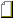 ГОСТ Р от 13.06.2023 № 70786-2023 «Диоды полупроводниковые импульсные лавинные. Система параметров».ГОСТ Р 50571.7.710-2023 от 14.06.2023 (МЭК 60364-7-710:2021) «Электроустановки низковольтные. Часть 7-710. Требования к специальным электроустановкам. Электроустановки медицинских помещений». ГОСТ Р от 14.06.2023 № 70787-2023 «Единая энергетическая система и изолированно работающие энергосистемы. Возобновляемые источники энергии. Технические требования к фотоэлектрическим солнечным станциям».  ГОСТ Р от 19.06.2023 № МЭК 61226-2023 «Системы контроля и управления и электроэнергетические системы, важные для безопасности атомных станций, и выполняемые ими функции. Классификация». ГОСТ Р от 19.06.2023 № МЭК 62988-2023 «Беспроводные устройства систем контроля и управления, важные для безопасности атомных станций. Порядок выбора и использования по назначению». ГОСТ Р от 21.06.2023 № МЭК 62619-2023 «Аккумуляторы и аккумуляторные батареи, содержащие щелочной или другие некислотные электролиты. Требования безопасности для литиевых аккумуляторов и батарей промышленных применений». Документ без вида от 20.06.2023 «Перечень основных материалов и крепёжных изделий, применяемых для изготовления оборудования и трубопроводов АЭУ в соответствии с требованиями федеральных норм и правил в области использования атомной энергии "Правила устройства и безопасной эксплуатации оборудования и трубопроводов атомных энергетических установок" НП-089-15 (Приложение № 1 к Сводному перечню документов по стандартизации)».Стандарт организации от 19.06.2023 СТО № 34.01-5.1-006-2023 Приборы учета электрической энергии. Требования к информационной модели обмена данными (версия 4).Техэксперт: ТеплоэнергетикаНормы, правила, стандарты в теплоэнергетике: 52 новых документа (представлены наиболее интересные)ГОСТ Р от 19.06.2023 № МЭК 62988-2023 «Беспроводные устройства систем контроля и управления, важные для безопасности атомных станций. Порядок выбора и использования по назначению». ГОСТ Р от 22.06.2023 № 70796-2023 «Арматура трубопроводная. Электроприводы. Термины и определения».Документ без вида от 20.06.2023 «Перечень основных материалов и крепёжных изделий, применяемых для изготовления оборудования и трубопроводов АЭУ в соответствии с требованиями федеральных норм и правил в области использования атомной энергии "Правила устройства и безопасной эксплуатации оборудования и трубопроводов атомных энергетических установок" НП-089-15 (Приложение № 1 к Сводному перечню документов по стандартизации)».Поправка от 01.07.2023 к ГОСТ 21.205-2016 «Система проектной документации для строительства. Условные обозначения элементов трубопроводных систем зданий и сооружений».Поправка от 01.07.2023 к ГОСТ 22130-2018 «Детали стальных трубопроводов. Опоры подвижные и подвески. Технические условия».Поправка от 01.07.2023 к ГОСТ 24950-2019 «Отводы гнутые и вставки кривые на поворотах линейной части стальных трубопроводов. Технические условия». Поправка от 01.07.2023к ГОСТ 4.114-2019 «Арматура трубопроводная. Номенклатура основных показателей». Поправка от 01.07.2023 к ГОСТ 4666-2015 «Арматура трубопроводная. Требования к маркировке». Поправка от 01.07.2023 к ГОСТ 21563-2016 «Котлы водогрейные. Общие технические требования». Поправка от 01.07.2023к ГОСТ 30456-2021 «Металлопродукция. Трубы стальные, прокат стальной листовой и рулонный. Метод испытания на ударный изгиб падающим грузом».  Поправка от 01.07.2023к ГОСТ 31168-2014 «Здания жилые. Метод определения удельного потребления тепловой энергии на отопление». Поправка от 01.07.2023к ГОСТ 22270-2018 «Системы отопления, вентиляции и кондиционирования. Термины и определения». Поправка от 01.07.2023к ГОСТ 30815-2019 «Терморегуляторы автоматические отопительных приборов систем водяного отопления зданий. Общие технические условия». 